NATIONAL GEOGRAPHIC ESTREIA 8.ª TEMPORADA DE “PESCA NO LIMITE: NORTE VS SUL”A oitava temporada de “Pesca no Limite: Norte VS Sul” estreia no dia 9 de novembro, às 23h00, e tem emissão todas as terças-feiras no mesmo horário;A série acompanha os pescadores mais destemidos na sua luta pela pesca do atum.Lisboa, 2 de novembro de 2021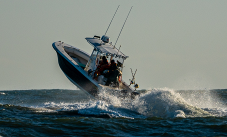 O National Geographic vai estrear no dia 9 de novembro, às 23h00, a oitava temporada de “Pesca no Limite: Norte VS Sul”, o spin-off da série documental original “Pesca no Limite” que já vai na sua décima temporada. “Pesca no Limite: Norte vs Sul” segue uma frota do sul de capitães de topo e pescadores do Norte que competem entre si para fazerem a melhor apanha de atum rabilho nas perigosas águas da costa da Carolina do Norte. Enfrentando condições imprevisíveis e águas traiçoeiras, os pescadores lutam uns contra os outros e não vão parar por nada até saírem vencedores e garantirem o rendimento e sustento das suas famílias durante os meses seguintes. Porque é que chamam a Outer Banks o cemitério do Atlântico? É a casa de mais de dois mil naufrágios com um “chão” oceânico sempre em mutação. A água é tão fria que qualquer um congelaria mesmo antes de ser possível gritar “homem ao mar”. Ganhar a vida nestas águas é uma questão de vida ou morte. Nesta temporada, há novos desafios nas águas agrestes de Outer Banks, na Carolina do Norte e os capitães enfrentam as piores condições de sempre. É altura de olhar o perigo nos olhos e partir à pesca à medida que o mundo se tenta ver livre de uma pandemia global, estes pescadores enfrentam a morte no inverno nos altos mares da costa da Carolina do Norte. No primeiro episódio, o primeiro dia de pesca de inverno ao atum rabilho reúne sete barcos do Sul para desbravar as condições atmosféricas adversas. Para ganhar a vida num local como este, estes pescadores navegam perto de navios naufragados e enfrentam areias e águas voláteis e tão frias que qualquer pessoa congela. Está nas suas mãos a decisão de serem implacáveis ou deixarem-se levar pela tempestade de Outer Banks.ESTREIA: Terça-feira, dia 9 de novembro, às 23h00Emissão: Terça-feira, às 23h00Para mais informações e acreditações, contacte:National Geographic Margarida Morais: margarida.morais@disney.com ouHelena Azevedo : helena.azevedo@lift.com.ptSobre o canal National Geographic:O National Geographic (NAT GEO) convida os telespectadores a irem “mais além” através de uma programação inteligente, inovadora e inspiradora que desafia as perceções de cada um, a forma como vemos o mundo e o que nos impele para o progresso. O NAT GEO é um canal dinâmico que analisa e documenta temas relevantes e atuais muito diversos: versa sobre o ser humano, a vida animal, invenções e ciências do futuro, tecnologia e legados históricos, sociais, geográficos e antropológicos que contribuíram e contribuem para a construção da sociedade atual. Em Portugal, o canal está disponível nos operadores NOS, MEO, Vodafone e Nowo.Caso não pretenda continua a receber informação da Lift Consulting, envie por favor mail para dpo@liftworld.net indicando unsubscribe no assunto.